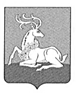 СОВЕТ ДЕПУТАТОВОДИНЦОВСКОГО ГОРОДСКОГО ОКРУГАМОСКОВСКОЙ ОБЛАСТИРЕШЕНИЕот ________________ № _________О внесении изменений в Порядок предоставления и рассмотрения ежегодного отчета Главы Одинцовского городского округа Московской области, утвержденный решением Совета депутатов Одинцовского городского округа Московской области от 09.03.2021 № 3/22 В соответствии с частью 5.1 статьи 36 Федерального закона от 06.10.2003   № 131-ФЗ «Об общих принципах организации местного самоуправления в Российской Федерации», статьей 33 Устава Одинцовского городского округа Московской области и в связи с допущенными техническими ошибками, Совет депутатов Одинцовского городского округа Московской областиРЕШИЛ:1.	Порядок предоставления и рассмотрения ежегодного отчета Главы Одинцовского городского округа Московской области, утвержденный решением Совета депутатов Одинцовского городского округа Московской области от 09.03.2021 № 3/22 изложить в редакции согласно приложению к настоящему решению.2.	Опубликовать настоящее решение в официальных средствах массовой информации Одинцовского городского округа Московской области и разместить на официальном сайте Одинцовского городского округа Московской области в сети «Интернет». 3. Настоящее решение вступает в силу со дня его официального опубликования.Председатель Совета депутатов Одинцовского городского округа                                                       Т.В. ОдинцоваГлава Одинцовского городского округа                                                 А.Р. Иванов